АДМИНИСТРАЦИЯ МОСКОВСКОВСКОГО РАЙОНА САНКТ-ПЕТЕРБУРГАОТДЕЛ ЗДРАВООХРАНЕНИЯСАНКТ-ПЕТЕРБУРСКОЕ ГОСУДАРСТВЕНОЕ БЮДЖЕТНОЕ УЧЕРЕЖДЕНИЕ ЗДРАВООХРАНЕНИЯ 
СТОМАТОЛОГИЧЕСКАЯ ПОЛИКЛИНИКА №12г. Санкт-ПетербургПРИКАЗот 28.09.2018 г.                                                                                                                    № 175Об утверждении положения комиссии по противодействию коррупции в Санкт-Петербургском государственном бюджетном учреждении здравоохранения«Стоматологическая поликлиника № 12»    В соответствии с требованиями Федерального закона от 25.12.2008 № 273-ФЗ «О противодействии коррупции», распоряжения комитета по вопросам законности, правопорядка и безопасности от 29.05.2015 № 127-р «Об утверждении методических рекомендаций по формированию и организации деятельности комиссии по противодействию коррупции».ПРИКАЗЫВАЮ:1. Утвердить Положения о комиссии по противодействию коррупции (далее - Комиссия) в Санкт-Петербургском государственном бюджетном учреждении здравоохранения «Стоматологическая  поликлиника  № 12» (далее - учреждение) в соответствии с приложением к настоящему приказу.2. Признать, утратившим силу Приказ учреждения от 29.01.2015 № 34-б «Об утверждении положения комиссии по противодействию коррупции».3. Начальнику отдела кадров Захарьиной Н.В. довести приказ до заинтересованных лиц в части их касающейся.4. Контроль за исполнением настоящего приказа оставляю за собой.Главный врач СПБ ГБУ «Стоматологическая поликлиника № 12»                                                          Н.И. Крылова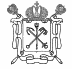 